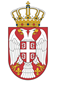 РЕПУБЛИКА СРБИЈА НАРОДНА СКУПШТИНАОдбор за спољне послове06 Број: 06-2/80-2111. март 2021. годинеБ е о г р а дНа основу члана 70. став 1. алинеја прва Пословника Народне скупштинеС А З И В А М                                        13. СЕДНИЦУ ОДБОРА ЗА СПОЉНЕ ПОСЛОВЕЗА  УТОРАК 16.  МАРТ 2021. ГОДИНЕ,СА ПОЧЕТКОМ У 14,00 ЧАСОВА	За ову седницу предлажем следећиД н е в н и   р е дИницијативе за посетеПозив сталној делегацији НС РС у ПС ОЕБС за учешће у Мисији ОЕБС за посматрање парламентарних избора у Албанији, од 23. до 26. априла. 2021. године.Редовне активности сталних делегација2.1. Учешће сталне делегације НС РС у ИПУ на семинару „Изградња мостова између науке и парламентараца за добробит друштва“, који ће се одржати виртуелно 17. марта 2021. године;2.2 Учешће сталне делегације НС РС у ИСП на састанку Међународног секретаријата, председника одбора и известилаца Интерпарламентарне скупштине православља, који ће се одржати виртуелно 17. марта 2021. године;2.3.Учешће сталне делегације НС РС  у ИПУ на састанку Извршног одбора ИПУ, који ће се одржати виртуелно 22. марта 2021. године;2.4.Учешће сталне делегације НС РС у ИПУ на парламентарном састанку  „Шта можемо предузети да би се постигла родна равноправност у политичком учешћу у пост-ковид свету?“, који ће се виртуелно одржати  23. марта 2021. године;2.5.Учешће сталне делегације НС РС у ПС НАТО у виртуелној посети Пододбора за технолошке трендове и безбедност Одбора за науку и технологију ПС НАТО, 31. март 2021. године;2.6.Учешће на састанку Одбора за културу, образовање и социјална питања ПС ЦЕС, 7. април 2021;2.7.Учешће на састанку Одбора за правна и политичка питања ПС ЦЕС, 7. април 2021. године.2.8.Учешће чланова сталне делегације Народне скупштине у ПС СЕ на Априлском заседању ПССЕ, од 19. до 22. априла 2021. године.      3.   Реализовани парламентарни контакти3.1.Забелешка о учешћу члана Сталне делегације НС РС у Интерпарламентарној унији на састанку посвећеном парламентарном деловању у циљу окончавања апатридије до 2024. године, одржаном 25. фебруара 2021. године;3.2.Забелешка са састанка Комисије за политичка питања и међународну сарадњу Парламентарне скупштине ОДКБ, одржаног путем видео конференције 2. марта 2021. године       	3.3.Забелешка са састанка Комисије за одбрану и безбедност Парламентарне скупштине ОДКБ, одржаног путем видео конференције 2. марта 2021. године;	3.4.Забелешка са састанка Комисије за социјално-економска и правна питања Парламентарне скупштине ОДКБ, одржаног путем видео конференције 2. марта 2021. године;	3.5.Забелешка о учешћу народних посланика на  Интерпарламентарној Конференцији о Заједничкој спољној и безбедносној политици и Заједничкој безбедносној и одбрамбеној политици ЕУ, одржаној 3. и 4. марта 2021. године;	3.6.Забелешка са  видео- састанка председника Одбора за спољне послове проф. др Жарка Обрадовића са председавајућом Групе за сарадњу са земљама Западног Балкана у Парламенту Литваније Лаима Лиуцијом Андрикиене, одржаног 4. марта 2021. године;3.7. Забелешка о учешћу др Милорада Мијатовића на састанку Групе помагача за   Кипар Интерпарламентарне уније, одржаном 9. марта 2021. године      4.   Остали реализовани контакти4.1.Забелешка са састанка председнице Посланичке групе пријатељства Народне скупштине Републике Србије са Ираком Самире Ћосовић са отправником послова Амбасаде Републике Ирак у Републици Србији Хајдером Рашидом Свадијем, одржаном 29. јануара 2021. године;4.2.Забелешка са састанка Мисије САД при НАТО са високим представницима РС, одржаном 24. фебруара 2021. године;4.3.Забелешка са  састанка председника Одбора за спољне послове проф. др Жарка Обрадовића са политичким саветником у Амбасади Народне Републике Кине Тијан Ји Шуом, одржаног 4. марта 2021. године.       Посланичке групе пријатељстваПромене у саставу ПГП са Русијом, Алжиром, ИндонезијомИзбор председника ПГП са Алжиром Разно Седница ће се одржати у Дому Народне скупштине, Трг Николе Пашића 13, сала II            Моле се чланови Одбора да у случају спречености да присуствују седници Одбора, о томе обавесте своје заменике у Одбору.     ПРЕДСЕДНИК ОДБОРАПроф. др Жарко Обрадовић, с.р.